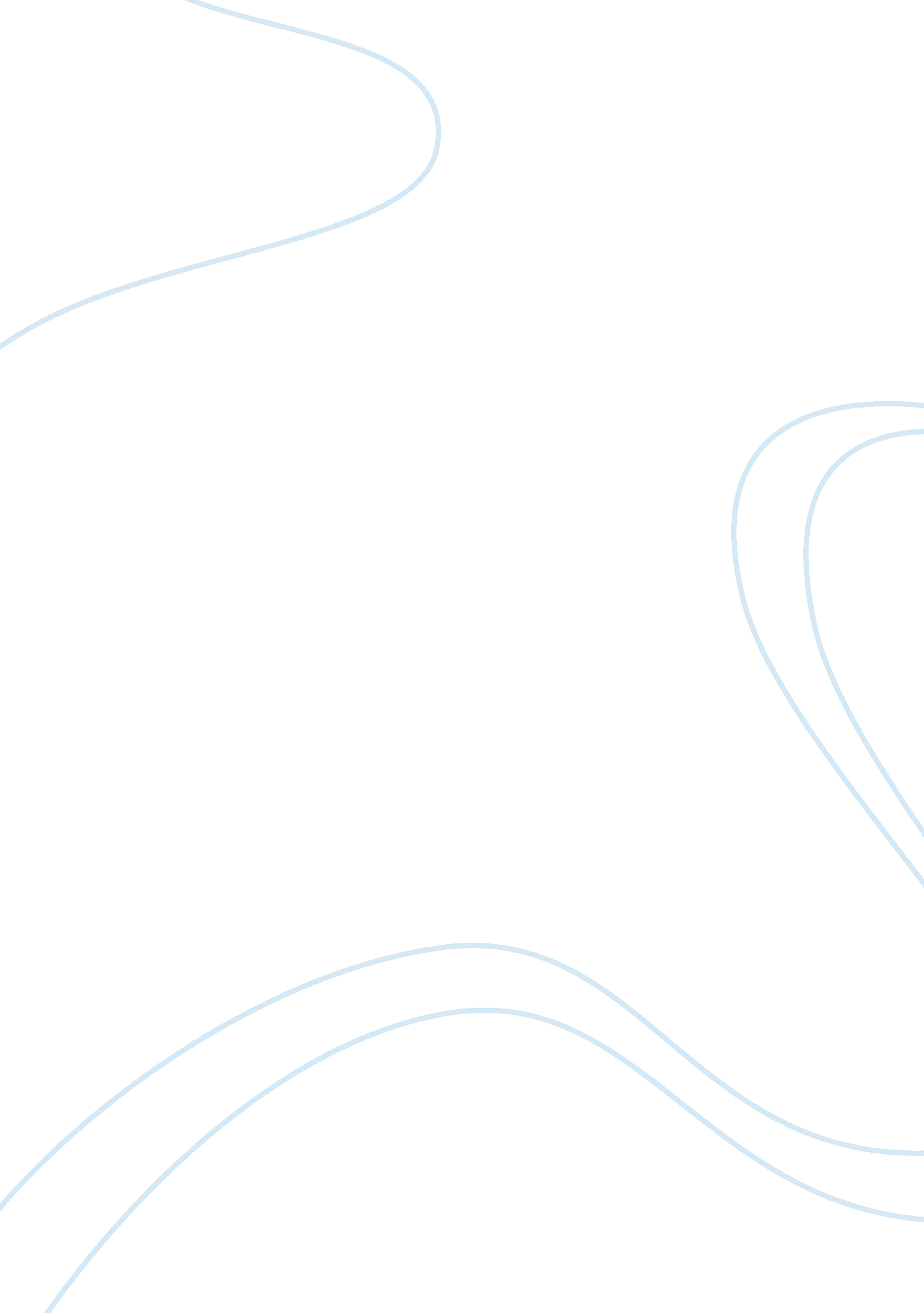 Corrigendum: glycemia is related to impaired cerebrovascular autoregulation after...Health & Medicine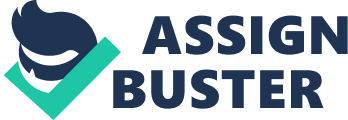 A corrigendum on Glycemia Is Related to Impaired Cerebrovascular Autoregulation after Severe Pediatric Traumatic Brain Injury: A Retrospective Observational Study 
by Young AMH, Adams H, Donnelly J, Guilfoyle MR, Fernandes H, Garnett MR, et al. Front Pediatr (2017) 5: 205. doi: 10. 3389/fped. 2017. 00205 Missing Funding In the original article, we neglected to include the funder(s) for this article. We gratefully acknowledge financial support as follows. Research support: the Medical Research Council (MRC, Grant Nos. G0600986 ID79068 and G1002277 ID98489) and the National Institute for Health Research Biomedical Research Centre (NIHR BRC) Cambridge (Neuroscience Theme; Brain Injury and Repair Theme). Authors’ support: PH—NIHR Research Professorship, Academy of Medical Sciences/Health Foundation Senior Surgical Scientist Fellowship and NIHR Cambridge BRC. AY is supported by an NIHR Academic Clinical Fellowship. JD is supported by a Woolf Fisher Scholarship. The authors apologize for this error and state that this does not change the scientific conclusions of the article in any way. The original article was updated. Conflict of Interest Statement The authors declare that the research was conducted in the absence of any commercial or financial relationships that could be construed as a potential conflict of interest. 